 «Об усилении комплексной безопасности при проведении праздничных мероприятий в МДОУ детский сад № 3» На основании приказа Министерства образования Тверской области от 15.12.2023года  № 1447/ПК в целях обеспечения безопасности, сохранения жизни и здоровья обучающихся, воспитанников, работников образовательных организаций Лесного муниципального округа Тверской области, предотвращения чрезвычайных ситуаций и усиления антитеррористического и противопожарного режима во время проведения новогодних каникул 2023-24 года, в соответствии с Приказом Отдела образования Администрации Лесного муниципального округа Тверской области №78 от 18.12.2023г «Об усилении комплексной безопасности  при проведении праздничных мероприятий  в образовательных организациях  Лесного  муниципального округа Тверской области» , а также принятия дополнительных мер  по обеспечению антитеррористической и пожарной безопасности зданий, сооружений, помещений и иных объектовПРИКАЗЫВАЮ:Праздничное  новогоднее мероприятие   назначить на 26 декабря 2023 года  в  10 часов с  соблюдением  правил  комплексной  безопасности,   в том числе с учётом мер по предупреждению распространения инфекционных заболеваний.Место проведения мероприятия: групповая комната старшей группы.Заведующей МДОУ детский сад № 3 Беляковой Ю.В. обеспечить взаимодействие и довести до всего персонала, ответственных лиц  номера телефонов экстренных служб, ЕДДС Лесного муниципального округа, территориальных органов управления Министерства внутренних дел Российской Федерации по Тверской области, управления Федеральной службы безопасности Российской Федерации по Тверской области, Главного управления министерства Российской Федерации по делам гражданской обороны, чрезвычайным ситуациям и ликвидации последствий стихийных бедствий по Тверской области.До 21.12.2023 г. провести целевые инструктажи с педагогическим и техническим персоналом МДОУ детский сад № 3, занятыми в проведении новогодних мероприятиях по антитеррористической, противопожарной, санитарно- эпидемиологической безопасности с регистрацией в специальном журнале. Ответственное лицо завхоз Никифорова Н.С.Никифоровой Н.С.- завхозу:- обеспечить места проведения мероприятий инструкциями о мерах пожарной и антитеррористической безопасности;- обеспечить первичными средствами пожаротушения помещения для проведения культурно-массовых мероприятий;- проверить исправность тревожных кнопок и автоматической пожарной сигнализации;- обеспечить исправное состояние автоматической пожарной  сигнализации, средств связи, систем обнаружения и оповещения людей о  пожаре, средств индивидуальной защиты дыхания, противопожарного водоснабжения, огнетушителей, пожарно- технического и других средств пожаротушения;- осмотреть все используемые помещения, эвакуационные пути и выходы перед проведением мероприятий, освободить эвакуационные пути3. Ответственными   лицами   за организацию новогодних праздников назначить воспитателей МДОУ детский сад №3 Филиппову О.М., Осипову Е.А., ознакомить с памяткой о соблюдении требований правил пожарной безопасности при проведении новогодних мероприятий.4.Воспитателям провести с   воспитанниками и родителями дополнительные инструктажи по мерам пожарной и антитеррористической безопасности, правилам поведения в местах массового пребывания людей, включая правила эвакуации, о запрете использования пиротехнических средств в организации  и на прилегающих территории , а также провести беседу по правилам поведения у водоёмов в зимний период, по правилам поведения на дорогах – в период январских праздников 2024г.5. Принять исчерпывающий комплекс мер по запрету применения пиротехнических изделий в закрытых помещениях на объектах, а также прилегающих к ним территориях,  о недопущении проноса в организации пиротехники, легковоспламеняющихся веществ и газораспылительных ёмкостей; 6.Усилить пропускной режим во время проведения новогоднего утренника. Назначить ответственным лицом  за пропускной режим    младшего воспитателя  Белякову А.А - Беляковой А.А.  продолжать ежедневно осуществлять обход и осмотр территории  и помещений учреждения с целью обнаружения подозрительных предметов.7. Тщательно проверить запасные эвакуационные выходы, обеспечить к ним свободный доступ, очистить пути эвакуации от снега, посторонних предметов; не допускать парковку несанкционированного автотранспорта на территории организации -  ответственный рабочий по комплексному обслуживанию зданий Политов И.Н.8.Составить график дежурства на период зимних каникул с указанием ответственных дежурных в учреждении.9. Ответственность за обеспечение безопасности, сохранение здоровья обучающихся, воспитанников, работников в период проведения мероприятий в организациях возлагаю на себя.10. Контроль за исполнением приказа оставляю за собой.11. Настоящий приказ вступает в силу со дня его подписания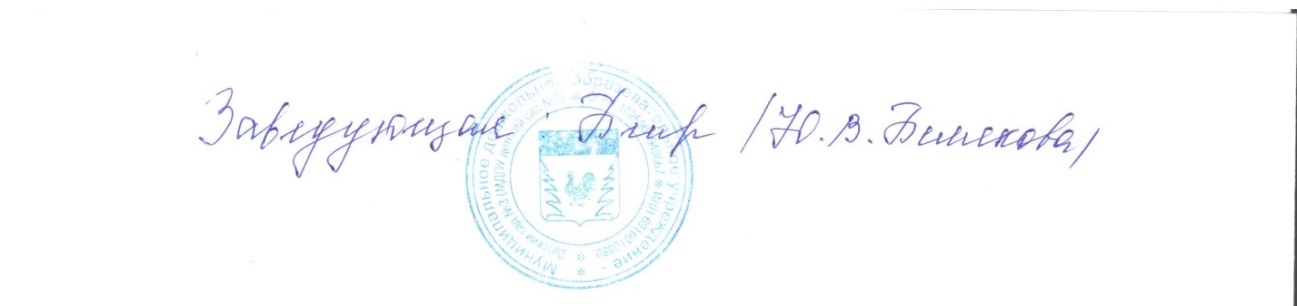 Муниципальное  дошкольное образовательное  учреждение –Детский сад № 3 Муниципальное  дошкольное образовательное  учреждение –Детский сад № 3 Муниципальное  дошкольное образовательное  учреждение –Детский сад № 3 наименование организациинаименование организациинаименование организацииПРИКАЗПРИКАЗПРИКАЗДата составления Номер документа  19.12.2023 г.20-ахд